LEDna na PINu 16 a GROUND: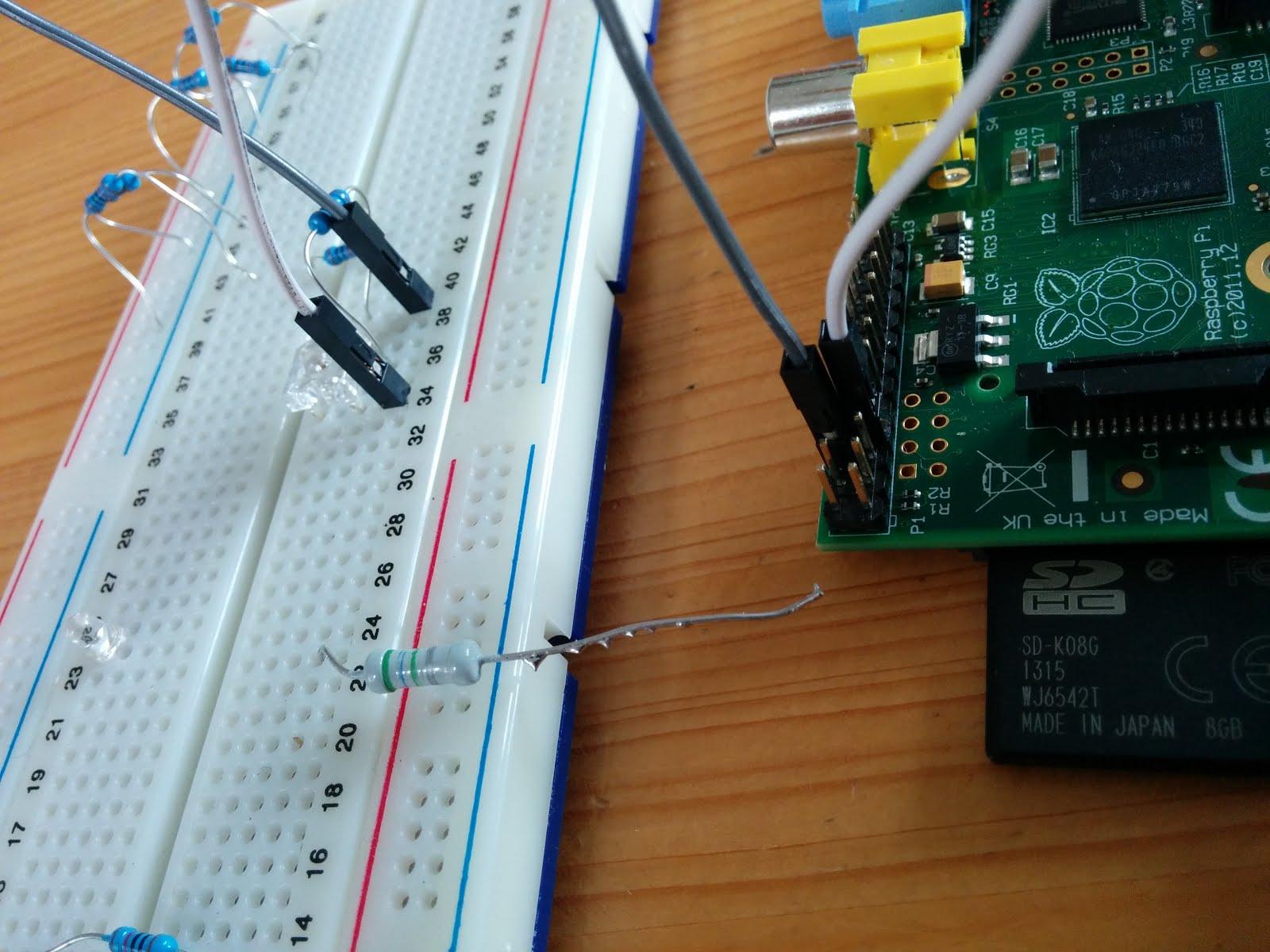 import RPi.GPIO as GPIO ## Import GPIO libraryimport timeGPIO.setmode(GPIO.BOARD) ## Use board pin numberingGPIO.setup(16, GPIO.OUT) ## Setup GPIO Pin 16 to OUTfor x in xrange (3):	time.sleep(0.2)	GPIO.output(16,True) ## Turn on GPIO pin 16	time.sleep(0.2)	GPIO.output(16,False) ## Turn off GPIO pin 16for x in xrange (3):	time.sleep(0.2)	GPIO.output(16,True) ## Turn on GPIO pin 16	time.sleep(0.8)	GPIO.output(16,False) ## Turn off GPIO pin 16for x in xrange (3):	time.sleep(0.2)	GPIO.output(16,True) ## Turn on GPIO pin 16	time.sleep(0.2)	GPIO.output(16,False) ## Turn off GPIO pin 16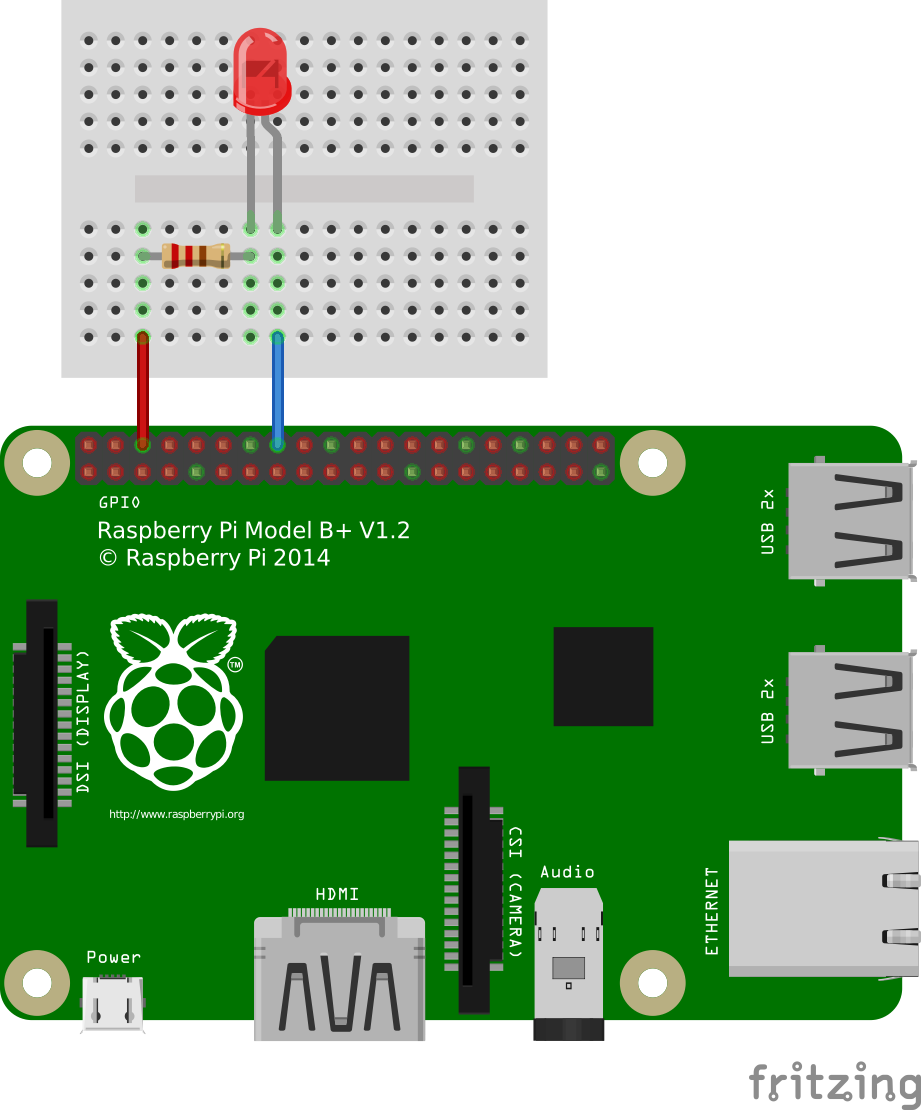 